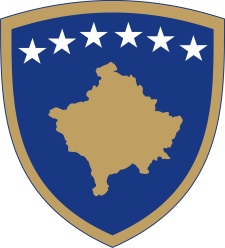 Republika e KosovësRepublika Kosova-Republic of KosovoQeveria - Vlada - Government              Br. 01/116                Datum: 16.11.2016Vlada Republike Kosova je na osnovu  člana  92 stav 4. i člana  93 stav  (4) Ustava Republike Kosovo, člana 4 Pravilnika br. 02/2011 o oblastima administrativnih odgovornosti Kancelarije Premijera i ministarstava, izmenjenog i dopunjenog  Pravilnikom br. 07/2011, i člana  19 Pravilnika o radu Vlade Republike Kosova  br. 09/2011,  na sednici održanoj 16. novembra 2016 godine, donela:O D L U K A1.  Usvajen je nacrt zakona o službama.2.  Obavezuje se  Generalni sekretar Kancelarije premijera da nacrt zakona iz tačke 1 ove odluke procesuira na razmatranje i usvajanje u Skupštini Republike Kosovo. 3.  Odluka stupa na snagu danom  potpisivanja.Isa MUSTAFA								___________________                                                                                                 Premijer Republike Kosovo   Dostavlja se:zamenicima Premijera svim ministarstvima  (ministrima )Generalnom sekretaru KPR-a  		Arhivi VladeRepublika e KosovësRepublika Kosova - Republic of KosovoQeveria - Vlada - Government               Br. 02/116                Datum: 16.11.2016Vlada Republike Kosova je na osnovu  člana  92 stav 4. i člana  93 stav  (4) Ustava Republike Kosovo,  na osnovu člana 4 Pravilnika br. 02/2011 o oblastima administrativnih odgovornosti Kancelarije Premijera i ministarstava, izmenjenog i dopunjenog  Pravilnikom br. 07/2011, i člana  19 Pravilnika o radu Vlade Republike Kosova  br. 09/2011,  na sednici održanoj 16. novembra 2016 godine, je donela:O D L U K U1.  Usvaja se nacrt zakona o izmenama i dopunama Zakona br. 04/L-149 o izvršenju krivičnih sankcija.2.  Obavezuje se  Generalni sekretar Kancelarije premijera da nacrt zakona iz tačke 1 ove odluke procesuira na razmatranje i usvajanje u Skupštini Republike Kosovo. 3.  Odluka stupa na snagu danom  potpisivanja.Isa MUSTAFA								___________________                                                                                                 Premijer Republike Kosovo   Dostavlja se:zamenicima Premijera svim ministarstvima  (ministrima )Generalnom sekretaru KPR-a  		Arhivi VladeRepublika e KosovësRepublika Kosova - Republic of KosovoQeveria - Vlada - GovernmentBr. 03/116                Datum: 16.11.2016Vlada Republike Kosova je na osnovu  člana  92 stav 4. i člana  93 stav  (4) Ustava Republike Kosovo, na osnovu člana 4 Pravilnika br. 02/2011 o oblastima administrativnih odgovornosti Kancelarije Premijera i ministarstava, izmenjenog i dopunjenog  Pravilnikom br. 07/2011, i člana  19 Pravilnika o radu Vlade Republike Kosova  br. 09/2011,  na sednici održanoj 16. novembra 2016 godine, je donela:O D L U K U1. Usvojen je  koncept dokument o regulisanju penzionog sistema veterana i drugih kategorija rata.  2. Obavezuje se Ministarstvo rada i socijalnog staranja i druge odgovorne institucije na  sprovođenje ove odluke, u skladu sa POslovnikom  Vlade.  3. Odluka stupa na snagu danom potpisivanja.Isa MUSTAFA								___________________                                                                                                 Premijer Republike Kosovo   Dostavlja se:zamenicima Premijera svim ministarstvima  (ministrima )Generalnom sekretaru KPR-a  		Arhivi VladeRepublika e KosovësRepublika Kosova - Republic of KosovoQeveria - Vlada - GovernmentBr. 04/116                Datum: 16.11.2016Vlada Republike Kosova je na osnovu  člana  92 stav 4. i člana  93 stav  (4) Ustava Republike Kosovo, na osnovu člana 4 Pravilnika br. 02/2011 o oblastima administrativnih odgovornosti Kancelarije Premijera i ministarstava, izmenjenog i dopunjenog  Pravilnikom br. 07/2011, i člana  19 Pravilnika o radu Vlade Republike Kosova  br. 09/2011,  na sednici održanoj 16. novembra 2016 godine, je donela:O D L U K AO OSNIVANJU SEKTORSKIH RADNIH GRUPA  I PODSEKTORRSKIH RADNIH GRUPA ZA KOORDINACIJU SPOLJNIH DONATORA  Član 1.SvrhaSvrha ove odluke je uspostavljanje Sektorskih radnih grupa (SRG) i pod-sektorskih radnih grupa (PSRG) u okviru SRG, za koordinaciju stranih donatora u Republici Kosovo, kao i određivanje institucija koje učestvuju i rukovodstvo za sprovođenje Uredbe br 09/2015 za koordinaciju pomoći stranih donatora u Republici Kosovo. Član 2.Naziv, stalni sastav, predsedavanje i ko predsedavanje sektorskih radnih grupa i pod-sektorskih radnih grupa.Uspostavljaju se sektorske radne grupe na sledeći način:  2.1 Upravljanje;. 2.2 Vladavina prava. 2.3 Poljoprivreda i ruralni razvoj;. 2.4 infrastruktura;. 2.5 Ekonomija, trgovina i industrija;  2.6 Ljudski kapital  U skladu sa Uredbom br. 09/2015 za koordinaciju pomoći stranih donatora  u Republici Kosovo, Kancelarija Premijera, Ministarstvo finansija i Ministarstva za evropske integracije su stalni članovi svih sektorskih radnih grupa.    Svim sektorskim radnim grupama predsedava generalni sekretar koji se ustanovi ovom odlukom kao rukovodioc sektora i  njima kopredsedava generalni sekretar Ministarstva za evropske integracije.Svim podesktorskim radnim grupama predsedavaju predstavnici Odeljenja za evropske integracije i koordinaciju politika u okviru ministarstava ili nadležnih službenika u slučaju nezavisnih institucija koje su ovom odlukom određene kao vodeće podsektora.  Član 3SRG UpravljanjeSRG upravljanje predsedava Kancelarija premijera i obuhvata: Skupštinu Kosova, Centralnu izbornu komisiju, Ministarstvo za javnu upravu (uključujući i kosovski Institut za javnu upravu), Ministarstvo finansija (uključujući Carine Kosova i Kosovsku Poresku upravu), Ministarstvo za lokalnu samoupravu, Agenciju za statistiku. kOSOVA U okviu  SRG upravljanje  će funkcionisati sledeče  podsektorske radne grupe  3.1. Reforma javne uprave - kojom predsedava  Ministarstvo za javnu upravu;   3.2. Upravljanje javnim finansijama  - predsedava Ministarstvo finansija.Član 4SRG -Vladavina pravaSRG  vladavina prava predsedava  Ministarstvo pravde i obuhvata: Agenciju za upravljanje oduzetom imovinom, Kosovska popravna služba i Služba za uslovni otpust Kosova u okviru Ministarstva pravde, Sudski savet Kosova, Tužilački Savet Kosova , Kosovski institut za pravosuđe, Ministarstvo unutrašnjih poslova (uključujući i Policijski inspektorat Kosova, Kosovsku policiju, Kosovsku Akademiju za javnu bezbednost, Agenciju za civilnu registraciju, Agenciju  za upravljanje u vanrednim situacijama i Kosovsku Agenciju za sudsku medicinu, Ministarstvo za zajednice i povratak, Nezavisnu komisiju za  medije, Agenciju protiv korupcije, Ombudsmana, Agenciju za ravnopravnost polova, Kancelariju za dobro upravljanje i Kancelarije za pitanja zajednica pri Kancelariji premijera.  U okviru SRG  vladavine prava, će funkcionisati sledeće podsektorske radne grupe,:  4.1 Pravda - pod predsedavanjem Ministarstva pravde; 4.2 Unutrašnji poslovi - predsedava Ministarstvo unutrašnjih poslova;.   4.3 Ljudska prava i prava zajednica - pod predsedavanjem Kancelarije za dobro upravljanje (KP)Član 5SRG -Poljoprivreda i ruralni razvojSRG poljoprivreda i ruralni razvoj predsedava Ministarstvo poljoprivrede, šumarstva i ruralnog razvoja i obuhvata Agenciju za hranu i veterinu u okviru Kancelarije premijera, kao i Ministarstvo životne sredine i prostornog planiranja.   U SRG poljoprivreda i ruralni razvoj, će raditi ove  podsektorske radne grupe:  5.1 Poljoprivreda i ruralni razvoj - pod predsedavanjem  Ministarstva poljoprivrede, šumarstva i ruralnog razvoja;. 5.2 Šumarstvo i ribarstvo-pod predsedavanjem Ministarstva. Poljoprivreda, šumarstvo i ruralnog razvoja;   5.3 Bezbednost hrane - pod predsedavanjem  Agencije za veterinarstvo i hranu.Član 6SRG -infrastrukturaSRG Infrastruktura predsedava Ministarstvo za ekonomski razvoj i obuhvata: Kancelariju energetskog regulatora, KEK, Kosovsku agencija za  energetsku efikasnost, Agenciju za informaciono društvo, Ministarstvo za infrastrukturu, Regulatornu agenciju za železnice, Autoritet Civilnnog vazduhoplovstva, Infrastruktura Železnica Kosova AD "INFRAKOS" TrainkosSh.A, Ministarstvo životne sredine i prostornog planiranja obuhvata u okviru sebe Agenciju za zaštitu životne sredine na Kosovu, Kosovski hidrometeorološki zavod, Institut za prostorno planiranje i Ministarstvo poljoprivrede,šumarstva i ruralnog razvojaU okviru SRG infrastruktura, funkcionisaće sledeće  pod-sektorske radne grupe:6.1 Energija – pod predsedavanjem Ministarstva za ekonomski razvoj; 6.2 Informaciona tehnologija i za komunikacije – pod predsedavanjem Ministarstva za ekonomski razvoj i pod kopredsedavanjem Agencije za informaciono društvo (MJU) . 6.3 Železnički saobraćaj – pod predsedavanjem Ministarstva za infrastrukturu; 6,4 Drumski saobraćaj- pod predsedavanjem Ministarstva za infrastrukturu; 6.5 Civilno vazduhoplovstvo pod predsedavanjem Ministarstva za infrastrukturu; 6.6 Životna sredina i klimatske promene - predsedava Ministarstvo životne sredine i prostornog planiranja;   6.7 Prostorno planiranje, stanovanje i izgradnja –pod predsedavanjem Ministarstva životne sredine i prostornog planiranja.Član 7SRG -ekonomija, trgovina i industrijaSRG -ekonomija, trgovinai industrija kojom predsedava  Ministarstvo trgovine i industrije i obuhvata: Ministarstvo poljoprivrede, šumarstva i ruralnog razvoja, Ministarstvo za ekonomski razvoj, Kosovski autoritet za  zaštitu konkurencije, državne pomoći i poresku upravu  i carine u okviru Ministarstva finansija.    U okviru SRG  ekonomija, trgovina i industrija, će raditi ove podsektorske radne grupe:    7.1 Unutrašnje tržište, carina i konkurencija - pod predsedavanjem Ministarstva trgovine i industrije;   7.2 Industrijske politike - Ministarstvo trgovine i industrije;   7.3 Razvoj malih i srednjih preduzeća, promocija investicija, izvoza i turizma - Ministarstvo trgovine i industrije.Član 8SRG -Ljudski kapitalSRG ljudski kapital-predsedava Ministarstvo rada i socijalnog staranja i njene podređene institucije, i obuhvataju: Ministarstvo obrazovanja, nauke i tehnologije, uključujući Kosovsku agenciju za akreditaciju, Agenciju za obrazovanje, stručno usavršavanje i  i obrazovanje odraslih, Nacionalni autoritet za kvalifikacije, Ministarstvo zdravlja, uključujući i Agenciju za finansiranje zdravstva, Agenciju za medicinske proizvode i opremu, Nacionalni institut za javno zdravlje, zdravstveni inspektorat i Ministarstvo kulture, omladine i sporta.  U okviru SRG  ljudskog kapitala, će raditi  ove  podsektorske radne grupe :    . 8.1 Obrazovanje, stručno usavršavanje i obuka - pod predsedavanjem Ministarstva prosvete, nauke i tehnologije; . 8.2 Visoko obrazovanje i istraživanje - pod predsedavanjem Ministarstva prosvete, nauke i tehnologije; 8.3 Pred-univerzitetsko obrazovanje - pod predsedavanjem Ministarstva prosvete, nauke i tehnologije; 8.4 Zapošljavanje i tržište rada - pod predsedavanjem Ministarstva rada i socijalnog staranja; 8,5 Socijalna inkluzija, smanjenje siromaštva i jednake mogućnosti - pod predsedavanjem Ministarstva rada i socijalnog staranja; 8.6 Kultura i kulturna baština - na čelu sa Ministarstvom kulture, omladine i sporta;8.7 Sport- pod predsedavanjm Ministarstva kulture, omladine i sporta; 8.8  Omladina - kojim predsedava Ministarstvo za kulturu, omladinu i sport; 8.9 Javno zdravlje - na čelu sa Ministarstvom zdravlja.Član 9Funkcionisanje i odgovornosti. Sektorskih radnih grupa i pod-sektorskih radnih gruaFunkcionisanje i odgovornosti sektorskih radnih grupa i pod-sektorskih  radnih grupa su regulisani Uredbom br 09/2015 o koordinaciji stranih donatora u Republici Kosovo i normativnih akata donetih u funkciji sprovođenja istih od strane Ministarstva za evropske integracije.  Član 10Stupanje na snaguOva Odluka stupa na snagu danom  potpisivanjaIsa MUSTAFA								___________________                                                                                                 Premijer Republike Kosovo   Dostavlja se:zamenicima Premijera svim ministarstvima  (ministrima )Generalnom sekretaru KPR-a  		Arhivi VladeRepublika e KosovësRepublika Kosova - Republic of KosovoQeveria - Vlada - GovernmentBr. 05/116                Datum: 16.11.2016Vlada Republike Kosova je na osnovu  člana  92 stav 4. i člana  93 stav  (4) Ustava Republike Kosovo, člana 4 stav 2 Zakona br. 04/L-052 o međunarodnim sporazumima, na osnovu člana 4 Pravilnika br. 02/2011 o oblastima administrativnih odgovornosti Kancelarije Premijera i ministarstava, izmenjenog i dopunjenog  Pravilnikom br. 07/2011, i člana  19 Pravilnika o radu Vlade Republike Kosova  br. 09/2011,  na sednici održanoj 16. novembra 2016 godine, je donela: O D L U K UOdobrena je u načelu inicijativu za sklapanje  " Sporazum o  profitabilnom radu  članova porodice pripadnika diplomatske misije ili konzularne pozicije od karijere "između Vlade Republike Kosovo i Kanade.  Tokom pregovora ovog sporazum obavezuje se Ministarstvo spoljnih poslova da procesuiraju u skladu sa odredbama Ustava Republike Kosovo, Zakona o međunarodnim sporazumima i relevantnim važečim propisima.Odluka stupa na snagu danom  potpisivanja.Isa MUSTAFA								___________________                                                                                                 Premijer Republike Kosovo   Dostavlja se:zamenicima Premijera svim ministarstvima  (ministrima )Generalnom sekretaru KPR-a Arhivi VladeRepublika e KosovësRepublika Kosova - Republic of KosovoQeveria - Vlada - GovernmentBr. 06/116                Datum: 16.11.2016Vlada Republike Kosova je na osnovu  člana  92 stav 4. i člana  93 stav  (4) Ustava Republike Kosovo, člana 4 stav 2 Zakona br. 04/L-052 o međunarodnim sporazumima, na osnovu člana 4 Pravilnika br. 02/2011 o oblastima administrativnih odgovornosti Kancelarije Premijera i ministarstava, izmenjenog i dopunjenog  Pravilnikom br. 07/2011, i člana  19 Pravilnika o radu Vlade Republike Kosova  br. 09/2011,  na sednici održanoj 16. novembra 2016 godine, je donela: O D L U K UOdobrena je u načelu inicijativa za sklapanje  "Sporazuma o validnosti pasoša Kosova i davanje ne-emigrandskih viza Sjedinjenih Američkih Država" između Vlade Republike Kosova i Vlade Sjedinjenih Američkih Država.Tokom pregovora ovog sporazum obavezuje se Ministarstvo spoljnih poslova da procesuiraju u skladu sa odredbama Ustava Republike Kosovo, Zakona o međunarodnim sporazumima i relevantnim važečim propisima.Odluka stupa na snagu danom  potpisivanja.Isa MUSTAFA								___________________                                                                                                 Premijer Republike Kosovo   Dostavlja se:zamenicima Premijera svim ministarstvima  (ministrima )Generalnom sekretaru KPR-a Arhivi VladeRepublika e KosovësRepublika Kosova - Republic of KosovoQeveria - Vlada - GovernmentBr. 07/116                Datum: 16.11.2016Vlada Republike Kosova je na osnovu  člana  92 stav 4. i člana  93 stav  (4) Ustava Republike Kosovo, člana 4 stav 2 Zakona br. 04/L-052 o međunarodnim sporazumima, na osnovu člana 4 Pravilnika br. 02/2011 o oblastima administrativnih odgovornosti Kancelarije Premijera i ministarstava, izmenjenog i dopunjenog  Pravilnikom br. 07/2011, i člana  19 Pravilnika o radu Vlade Republike Kosova  br. 09/2011,  na sednici održanoj 16. novembra 2016 godine, je donela: O D L U K UUsvojena je u načelu inicijativa za sklapanje sporazuma o izbegavanju dvostrukog oporezivanja za porez  na dohodak i  sprečavanje fiskalne utaje i izbegavanja" između republike Austrije i Republike Kosova.Tokom pregovora ovog sporazum obavezuje se Ministarstvo finansija  da procesuira u skladu sa odredbama Ustava Republike Kosovo, Zakona o međunarodnim sporazumima i relevantnim važečim propisima.Odluka stupa na snagu danom  potpisivanja.Isa MUSTAFA								___________________                                                                                                 Premijer Republike Kosovo   Dostavlja se:zamenicima Premijera svim ministarstvima  (ministrima )Generalnom sekretaru KPR-a Arhivi VladeRepublika e KosovësRepublika Kosova - Republic of KosovoQeveria - Vlada - Government              Br. 08/116                        Datum: 16.11.2016Vlada Republike Kosova je na osnovu  člana  92 stav 4. i člana  93 stav  (4) Ustava Republike Kosovo, člana 11 i 45  Zakona  br. 03/L-139 o eksproprijaciji nekretnina i dopunama izvršenim sa zakonom br. 03/L-205, na osnovu člana 4 Pravilnika br. 02/2011 o oblastima administrativnih odgovornosti Kancelarije Premijera i ministarstava, izmenjenog i dopunjenog  Pravilnikom br. 07/2011, i člana  19 Pravilnika o radu Vlade Republike Kosova  br. 09/2011,  na sednici održanoj 16. novembra 2016 godine, je donela:K O N A Č N U   O D L U K UUsvaja se eksproprijacija u javnom interesu, nepokretne  imovine vlasnika i nosilaca interesa koja je potrebne za izgradnju stalnih objekata za integrisano uprtavljanje granicom IBM Granični prelaz Brnjak i Merdare, kapastarska zona Banje, opština Zubin Potok i Merdare,opština Podujevo  u skladu sa tabelama 1 i 2  koje su sastavni deo  ove odluke. Delimično se ukida  konačna odluka br. 08/49 od 16.09.2015, objavljena u Službenom listu Kosova br. 31/30 septembar 2015, za katastarsku zonu Banja, opština Zubin Potok, parcele : br.. 1563-0, 1564-0 i 1565-0 i katastarska zona Merdare, u opštini Podujevo, parcele : br. 51-1, 51-2, 51-3, 53-2, 50-0, 15-1, 15-2, 13-0, 49-0, 48-0.Sastavni deo ove odluke je akt evaluacije koji je izradila Kancelarija za procenu nepokretne Imovine / Ministarstvo finansija i tabele u prilogu ove odluke u kojima se određuje iznos naknade onim vlasnicima ili nosiocima  interesa, čija su imovinska prava ili zakonska prava pogođena procesom eksproprijacije, prema tabelama u 'propratnom dopisu  Akta procene "br.Protokola 2443/16 od dat. 26.05.2016. u prilogu ove odlukeU roku od  5 (pet ) radnih dana od dana donošenja  ove odluke , Departman za eksproprijacije/MSPP dostavlja  odluku subjektu potražiocu i drugim licima  identifikovanim u tabelama utvrdjenim u tački 1 ove odlukeU roku od  10 (deset) radnih dana od dana usvajanja  ove Odluke, Departman za eksproprijacije/MSPP  ovu odluku objavljuje u Službenom listu Republike Kosova i u jednim novinama sa velikim  tiražom na Kosovu. Protiv ove odluke subjekti potražioci, bilo koje lice koje je vlasnik ili nosilac interesa na nekretninu ili vlasničkih prava, koji su pogođeni ovom odlukom, kao i svako zainteresovano lice koje  ima direktan legitiman i materijalni  interes na nekretninu, koja je predmet konačne odluke , bez obzira na to da li je ili nije identifikovano u tabelama u prilogu,  imaju pravo podneti žalbu u roku od  (30)  trideset kalendarskih  danu  nadležnom sudu, samo za osporavanje iznosa  naknade  utvrdjene ovom odlukom. U roku od 5(pet) kalandarskih dana od dana od predaje žalbe nadležnom sudu, podnosilac žalbe treba fizički  da  preda 5 (pet) kopija žalbe u kancelariju državne advokature /Ministartvo pravde i jedan primerak (1) žalbe u Kancelarijama odeljenja za eksproprijaciju. U roku od  (2)  dve godine od dana stupanja  na snagu ove odluke, Odeljenje za eksproprijaciju u okviru Ministarstva sredine i prostornog planiranja isplatiće celokupan iznos naknade za eksproprijaciju, utvrdjen u ovoj odluci.Ova odluka zajedno sa njenim tabelarnim i grafičkim delom predstavlja pravni osnov za upis u katastarske knjige na ime novih titulara, kao i tehničku podelu katastarskih parcela. Sa stupanjem na snagu ove odluke, katastarske kancelarije su obavezne da izvrše proceduralna i tehnička dejstva za njeno sprovođenje.Odluka stupa na snagu danom objavljivanja u Službenom listu Republike Kosova i u jednim novinama sa velikim  tiražom na Kosovu                                                                                                                             Isa Mustafa ____________________                                                                                                                                 Premijer KosovaDostavlja se:- Zamenicima ministara- svim ministarstvima (ministrima)- Generalnom Sekretaru KP-a   - Arhivi VladeRepublika e KosovësRepublika Kosova - Republic of KosovoQeveria - Vlada - Government               Br. 09/116                Datum: 16.11.2016Vlada Republike Kosova je na osnovu  člana  92 stav 4. i člana  93 stav  (4) Ustava Republike Kosovo, člana 11 i 45  Zakona  br. 03/L-139 o eksproprijaciji nekretnina i dopunama izvršenim sa zakonom br. 03/L-205,na osnovu člana 4 Pravilnika br. 02/2011 o oblastima administrativnih odgovornosti Kancelarije Premijera i ministarstava, izmenjenog i dopunjenog  Pravilnikom br. 07/2011, i člana  19 Pravilnika o radu Vlade Republike Kosova br. 09/2011,  na sednici održanoj 16. novembra 2016 godine, je donela:P R E L I M I N A R N A  O D L U K UOdobrava se eksproprijacije za javni interes vlasnika nepokretnosti i nosilaca interesa koje su predmet izgradnje autoputa R6 Priština-Elez Han ,   Sektori: C1, C2, C2a i C2B, katastarske zone: Preoci, Suvidol, Dobrotin Opština Gračanica, Lipljane, Babuš Muhadžera, Konjuh, Smaluša, Marevac, Donje,Gadimlje  Banula, opština Lipljan, Papaz, Sazli, srpski Babus , Miraš, Cernile, Rahovica, Softaj, Bibaj, Staro selo, Pojata, Sojevo, Komoglava, Talinoc Muhadžhera, Grlica, Rakaj opština Uroševac i katastarski zona Kodžhaj i Stari Kačanik, Opština Kačanik, prema tabelama koje su prepisane iz  katastarske evidencije o relevantnim vlasnicima nepokretnosti, njihovom položaju u okviru projekta od javnog interesa i njihove površine, koje tabele su  sastavni deo ove odluke.Obavezuje se Odeljenje za eksproprijaciju / MSPP, da u roku od 5 (pet) radnih dana, obavesti vlasnika i pretendenta na imovinu, koja će biti ekspropisana i u roku od 10 radnih dana nakon usvajanja iste, objavi u Službenom listu Kosova, i u novinama velikog tiraža na KosovuProtiv ove odluke, ili nekog njenog dela imaju pravo da podnesu žalbu u roku od trideset (30) kalendarskih dana pred nadležnim sudom, potražioc  i svako lice koje je vlasnik ili posednik interesa za nepokretnosti koje su predmet ove odluke.  Za sprovođenje ove odluke dužno je Odeljenje za eksproprijaciju (MSPP), Ministarstvo finansija i Fond PIO štednje Republike Kosovo TRUST.  Odluka stupa na snagu na dan njenog objavljivanja u Službenom listu Republike Kosovo iu novinama velikog tiraža  na Kosovu.Isa MUSTAFA								___________________                                                                                                 Premijer Republike Kosovo   Dostavlja se:zamenicima Premijera svim ministarstvima  (ministrima )Generalnom sekretaru KPR-a Arhivi VladeRepublika e KosovësRepublika Kosova - Republic of KosovoQeveria - Vlada - Government               Br. 10/116                Datum: 16.11.2016Vlada Republike Kosova je na osnovu  člana  92 stav 4. i člana  93 stav  (4) Ustava Republike Kosovo, člana 11 Zakona br. 03/L-087 o javnim preduzečima (SL br. 31/15 juni 2008), i člana 6 Zakona br. 04/L-111 o izmenama i dopunama Zakona br. 03/L-087 o javnim preduzečima (SL br. 13/30 maj 2012),, na osnovu člana 4 Pravilnika br. 02/2011 o oblastima administrativnih odgovornosti Kancelarije Premijera i ministarstava, izmenjenog i dopunjenog  Pravilnikom br. 07/2011, i člana  19 Pravilnika o radu Vlade Republike Kosova  br. 09/2011,  na sednici održanoj 16. novembra 2016 godine, je donela: O D L U K U1. Uspostavlja se  lokalno javno preduzeća LJP "TREGU " AD Gnjilane.  2. Lokalno javno preduzeče "Tregu" (Pijaca)" AD, se uspostavlje sa 100% akcija  opštine Gnjilane.  3. Ovlaščuje se opština Gnjilane da deluje u ime jedinog akcionara u LJP "TREGU " AD i da preduzme sve pravne radnje, uključujući registraciju u skladu sa Zakonom br. 02 / L-123 o privrednim društvima (Sl ne 39/01 oktobar 2008.).  4. Opština Gnjilane će svoja akcionarska prava vršiti preko  Opštinskog odbora akcionara, u ime dotične opštine u skladu sa zakonom na snazi.  5. Obavezuje se opština Gnjilane za sprovođenje ove odluke.  6. Odluka stupa na snagu danom potpisivanja.Isa MUSTAFA								___________________                                                                                                 Premijer Republike Kosovo   Dostavlja se:zamenicima Premijera svim ministarstvima  (ministrima )Generalnom sekretaru KPR-a Arhivi VladeRepublika e KosovësRepublika Kosova - Republic of KosovoQeveria - Vlada - Government                 Br. 11/116                Datum: 16.11.2016Vlada Republike Kosova je na osnovu  člana  92 stav 4. i člana  93 stav  (4) Ustava Republike Kosovo, na osnovu člana 4 Pravilnika br. 02/2011 o oblastima administrativnih odgovornosti Kancelarije Premijera i ministarstava, izmenjenog i dopunjenog  Pravilnikom br. 07/2011, i člana  19 Pravilnika o radu Vlade Republike Kosova  br. 09/2011,  na sednici održanoj 16. novembra 2016 godine, je donela: O D L U K U Usvaja se koncept dokument  o poštanskim uslugama.  Obavezuje se Ministarstvo za ekonomski razvoj i ostale nadležne institucije za sprovođenje ove odluke, u skladu sa Poslovnikom o radu Vlade.  Odluka stupa na snagu danom potpisivanja .Isa MUSTAFA								___________________                                                                                                 Premijer Republike Kosovo   Dostavlja se:zamenicima Premijera svim ministarstvima  (ministrima )Generalnom sekretaru KPR-a Arhivi VladeRepublika e KosovësRepublika Kosova - Republic of KosovoQeveria - Vlada - Government               Br. 12/116                Datum: 16.11.2016Vlada Republike Kosova je na osnovu  člana  92 stav 4. i člana  93 stav  (4) Ustava Republike Kosovo, na osnovu člana 4 Pravilnika br. 02/2011 o oblastima administrativnih odgovornosti Kancelarije Premijera i ministarstava, izmenjenog i dopunjenog  Pravilnikom br. 07/2011, i člana  19 Pravilnika o radu Vlade Republike Kosova  br. 09/2011,  na sednici održanoj 16. novembra 2016 godine, je donela: O D L U K U1. Odobrava se zahtev Vladine komisije za nestala lica, o dodeli sredstava u iznosu od 20.000,00 (dvadeset hiljada evra) da podrži projekat Koordinacionog odbora udruženja porodica nestalih na Kosovu (KSUNLK ) za rehabilitaciju članova porodica nestalih osoba.  2. Sredstva iz stava 1. ove odluke će biti izdvojena iz budžeta za troškove Vladine Komisije  za nestala lica u okviru Kancelarije premijera, ekonomska kategorija subvencije i transferi i biće prebačena  na  bankarski račun br. 1503001002032142- Raiffeisen banka, Koordinacionog odbora udruženja porodica nestalih na Kosovu (KSUNLK).  3. Obavezuje se Kancelarija Premijera  da sprovede ovu odluku.  4. Odluka stupa na snagu danom potpisivanja.Isa MUSTAFA								___________________                                                                                                 Premijer Republike Kosovo   Dostavlja se:zamenicima Premijera svim ministarstvima  (ministrima )Generalnom sekretaru KPR-a Arhivi VladeRepublika e KosovësRepublika Kosova - Republic of KosovoQeveria - Vlada - Government              Br. 13 /116                Datum: 16.11.2016Vlada Republike Kosova je na osnovu  člana  92 stav 4. i člana  93 stav  (4) Ustava Republike Kosovo, na osnovu člana 4 Pravilnika br. 02/2011 o oblastima administrativnih odgovornosti Kancelarije Premijera i ministarstava, izmenjenog i dopunjenog  Pravilnikom br. 07/2011, i člana  19 Pravilnika o radu Vlade Republike Kosova  br. 09/2011,  na sednici održanoj 16. novembra 2016 godine, je donela: O D L U K UUsvojena je informacije koju je predstavio ministar finansija, u vezi sa Izveštajem o performansi prihoda i rashoda za period od januara do oktobra 2016. godine  Odluka stupa na snagu danom potpisivanja.Isa MUSTAFA								___________________                                                                                                 Premijer Republike Kosovo   Dostavlja se:zamenicima Premijera svim ministarstvima  (ministrima )Generalnom sekretaru KPR-a Arhivi VladeRepublika e KosovësRepublika Kosova - Republic of KosovoQeveria - Vlada - Government                Br. 14/116                Datum: 16.11.2016Vlada Republike Kosova je na osnovu  člana  92 stav 4. i člana  93 stav  (4) Ustava Republike Kosovo, člana 29 Zakona br. 03/L-048 o upravljanju javnim  finansijama i odgovornostima , , na osnovu člana 4 Pravilnika br. 02/2011 o oblastima administrativnih odgovornosti Kancelarije Premijera i ministarstava, izmenjenog i dopunjenog  Pravilnikom br. 07/2011, i člana  19 Pravilnika o radu Vlade Republike Kosova  br. 09/2011,  na sednici održanoj 16. novembra 2016 godine, je donela: O D L U K U1. Dodeljena su sredstva u iznosu od 30.000,00 (trideset hiljada evra) za renoviranje objekta Organizacije ratnih veterana -Oslobodilačke vojske Kosova ORV- OVK.  2. Sredstava iz tačke 1. ova odluka biće prebačana od  Ministarstva rada i socijalnog staranja iz  podprograma penzije za ratne invalide sa kodom 003, ekonomska kategorija subvencije i transferi, na račun ORV- OVK br. 1701001010734491 - NLB  . 3. Obavezuje se Ministarstvo rada i socijalnog staranja i organizacija ratnih veterana Oslobodilačke vojske Kosova ORV- OVK da sprovede ovu odluku  4. Odluka stupa na snagu danom potpisivanja.Isa MUSTAFA								___________________                                                                                                 Premijer Republike Kosovo   Dostavlja se:zamenicima Premijera svim ministarstvima  (ministrima )Generalnom sekretaru KPR-a Arhivi Vlade